		Gardenrose Primary School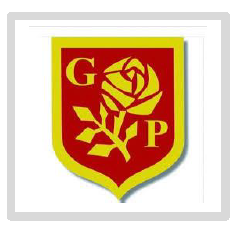 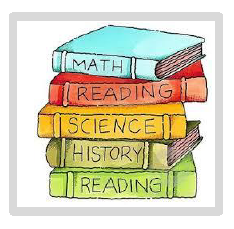 Home Learning GridWeek Beginning 18th January 2021